Hermsdorf, den _______________ElterninformationDie Regelschule „Am Hermsdorfer Kreuz“ führt im Zeitraumvom ________________ bis _______________für alle Schülerinnen und Schüler der Klassen  8 / 9 / 10  ein Betriebspraktikum durch.Sehr geehrte Eltern,dieses Praktikum ist eine schulische Veranstaltung und hat zum Ziel, die Bewerbungschancen Ihres Sohnes / Ihrer Tochter zu verbessern.An die Realisierung dieser Möglichkeit sind einige Bedingungen gebunden:Das Praktikum sollte in einem Unternehmen durchgeführt werden, das im kommenden Jahr über Ausbildungsplätze verfügt bzw. in dem Tätigkeiten durchgeführt werden, die dem beruflichen Ziel entsprechen.Um das Auftreten im Unternehmen zu üben, die Selbstständigkeit zu erhöhen und Erfahrungen im Bewerbungsprozess zu sammeln, kümmern sich die Schülerinnen und Schüler selbst um den Praktikumsplatz bzw. den Vertragsabschluss.Zusätzlich wird das Formulieren eines Bewerbungsschreibens für den Praktikumsplatz gefordert! Dieses soll mit den Verträgen im Unternehmen eingereicht werden.Der Praktikumsvertrag muss zur Prüfung und Unterschrift bis zum ______________ in der Schule der betreuenden Fachkraft, __________________________, vorgelegt werden. Die Kopie des Bewerbungsschreibens muss die Schülerin/der Schüler beilegen.In der Regel sollte das Praktikum der Schülerin/des Schülers im Schulamtsbereich durchgeführt werden.Sollte ihr Kind in seiner Berufsfindung noch unsicher sein, so empfehlen wir die Möglichkeit des Berufsinformationszentrums (BIZ) bei den Agenturen für Arbeit zu nutzen.Mit freundlichen Grüßen______________________________		__________________________________
Schulleitung						Erziehungsberechtigte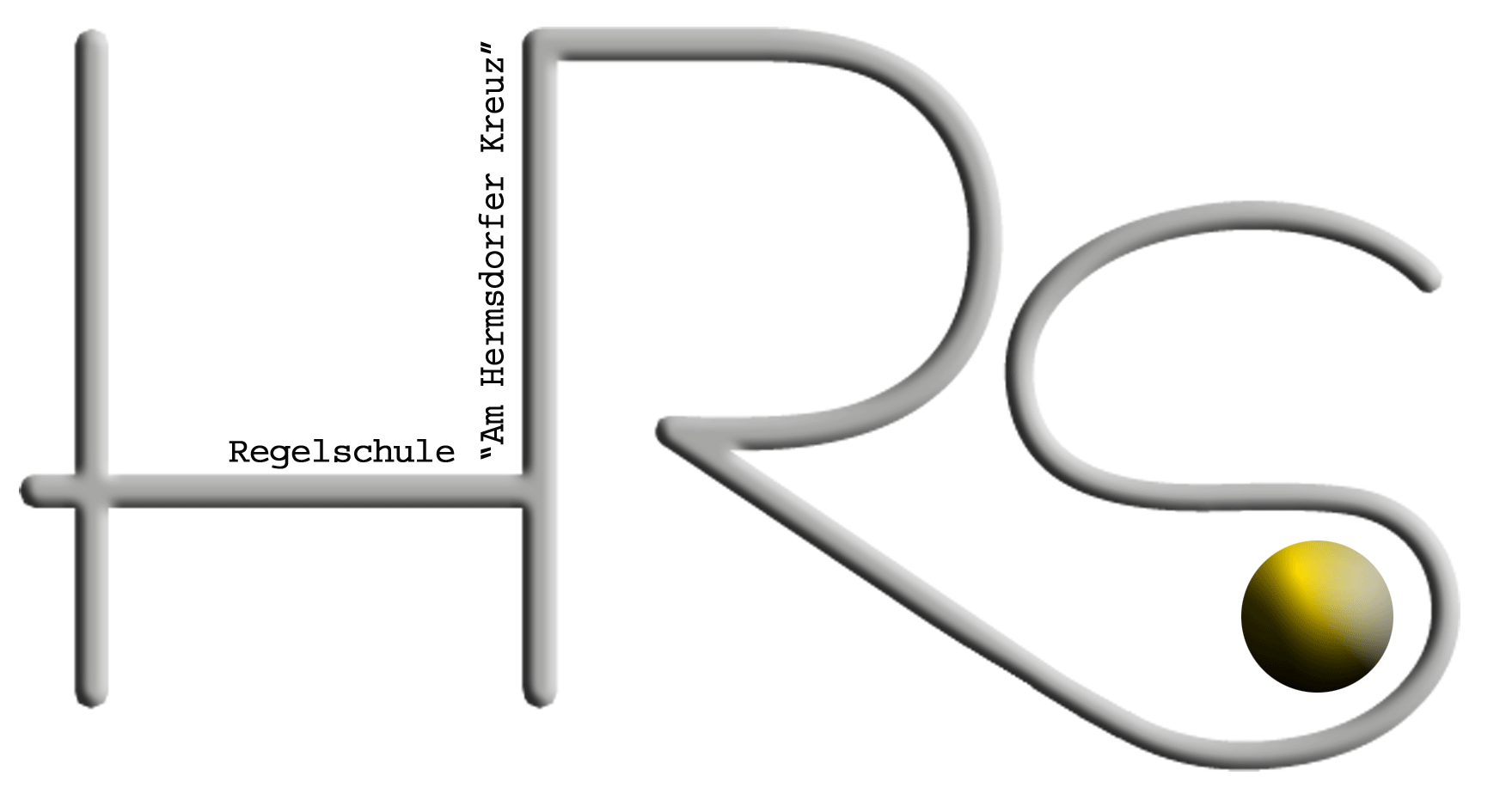 

Regelschule „Am Hermsdorfer Kreuz“ 